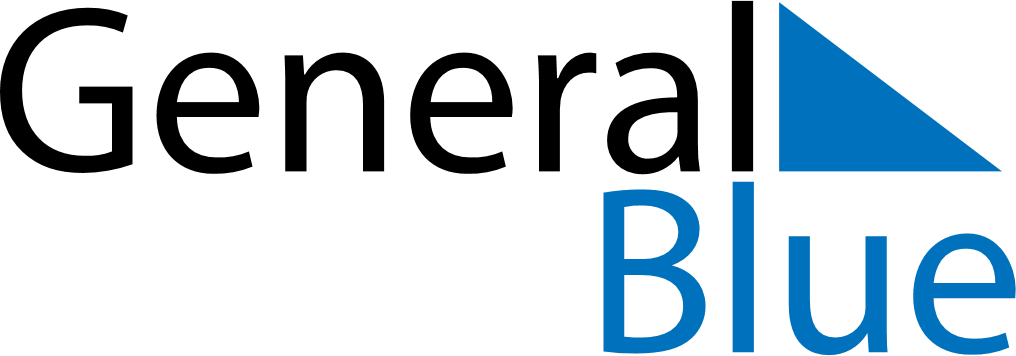 Quarter 2 of 2025LiechtensteinQuarter 2 of 2025LiechtensteinQuarter 2 of 2025LiechtensteinQuarter 2 of 2025LiechtensteinQuarter 2 of 2025LiechtensteinQuarter 2 of 2025LiechtensteinApril 2025April 2025April 2025April 2025April 2025April 2025April 2025April 2025SundayMondayMondayTuesdayWednesdayThursdayFridaySaturday1234567789101112131414151617181920212122232425262728282930May 2025May 2025May 2025May 2025May 2025May 2025May 2025May 2025SundayMondayMondayTuesdayWednesdayThursdayFridaySaturday123455678910111212131415161718191920212223242526262728293031June 2025June 2025June 2025June 2025June 2025June 2025June 2025June 2025SundayMondayMondayTuesdayWednesdayThursdayFridaySaturday12234567899101112131415161617181920212223232425262728293030Apr 18: Good FridayJun 19: Corpus ChristiApr 20: Easter SundayJun 20: FeiertagsbrückeApr 21: Easter MondayMay 1: Labour DayMay 11: Mother’s DayMay 29: Ascension DayMay 30: FeiertagsbrückeJun 8: PentecostJun 9: Whit Monday